AP Lit Calendar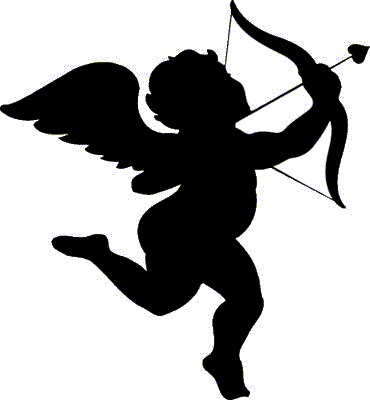 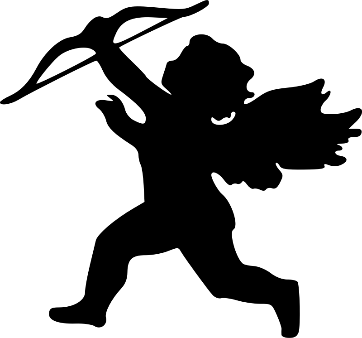 February 2017MondayTuesdayWednesdayThursdayFridayFeb. 1 (B)The Crucible A2Feb. 2 (A)The Crucible A2Feb. 3 (B)The Crucible A26 (A)The Crucible A32:20-2:45Writer’s workshop7 (B)The Crucible A38 (A)The Crucible A49 (B)The Crucible A410 (A)The Crucible discussion13 (B)The Crucible discussion2:20-2:45Writer’s workshop14 (A)Crucible EssayCrucible movie:Take notes on differences between versions15 (B)Crucible EssayCrucible movie:Take notes on differences between versions16 (A)Crucible movieWritten v. movie version analysis17 (A)MC practice20Teacher Workday21 (B)Crucible movieWritten v. movie version analysis22 (A)Scoring Practice“Known World”23 (B)Scoring Practice“Known World”Perrine Ch. 5: POV (pp. 237-243) notes and questions #1-4; Read “The Lottery” by S. Jackson, pp. 261-269, answer qstns 1,2,4,5,6,8 24 (A)MC practicePerrine Ch. 5: POV (pp. 237-243) notes and questions #1-4; Read “The Lottery” by S. Jackson, pp. 261-269, answer qstns 1,2,4,5,6,827 (B)MC practice2:20-2:45Writer’s workshop28 (A)Their Eyes Were Watching GodZora Neale HurstonMarch 1 (B)Their Eyes Were Watching GodZora Neale HurstonMarch 2 (A)Their Eyes Were Watching GodMarch 3 (B)Their Eyes Were Watching God